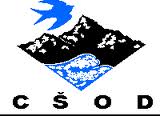 DNEVNI CENTER CŠOD	MUZEJ PREMOGOVNIŠTVA SLOVENIJE, VELENJEUČNI LIST – 7. RAZREDRAZVOJ PREMOGOVNIŠTVA NA SLOVENSKEMOdgovori na vprašanja!Poznamo več vrst premoga. Spodaj navedene vrste premoga razvrsti glede na njegovo kvaliteto od 1 do 4, pri čemer je na prvem mestu najkvalitetnejši, na četrtem pa najmanj kvaliteten premog. Podčrtaj premog, ki ga pridobivajo v Premogovniku Velenje.Delo rudarjev nekoč in danes se zelo razlikuje. V čem je bistvena razlika?_____________________________________________________________________Pojasni trditev »Premog je luč«. Kakšne so posledice pridobivanja električne energije na osnovi premoga?_______________________________________________________________________________________________________________________________________________________Naštej najpomembnejše rudarske simbole!___________________________________________________________________________Na kratko opiši življenje rudarskih družin okoli leta 1930. Primerjaj ga z načinom življenja tvoje  družine!_______________________________________________________________________________________________________________________________________________________VRSTA PREMOGAKVALITETArjavi premogčrni premogantracitlignit